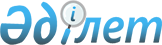 О внесении изменений в решение Темирского районного маслихата Актюбинской области от 30 декабря 2020 года № 562 "Об утверждении бюджета Аксайского сельского округа на 2021–2023 годы"
					
			С истёкшим сроком
			
			
		
					Решение Темирского районного маслихата Актюбинской области от 13 октября 2021 года № 96. Прекращено действие в связи с истечением срока
      Темирский районный маслихат Актюбинской области РЕШИЛ:
      1. Внести в решение Темирского районного маслихата Актюбинской области от 30 декабря 2020 года № 562 "Об утверждении бюджета Аксайского сельского округа на 2021–2023 годы" (зарегистрировано в Реестре государственной регистрации нормативных правовых актов под № 7961) следующие изменения:
      пункт 1 изложить в новой редакции:
      "1. Утвердить бюджет Аксайского сельского округа на 2021–2023 годы согласно приложениям 1, 2 и 3 к настоящему решению, в том числе на 2021 год в следующих объемах:
      1) доходы – 65 424 тысяч тенге, в том числе:
      налоговые поступления – 1 426 тысяч тенге;
      неналоговые поступления – 420 тысяч тенге;
      поступления от продажи основного капитала – 0 тенге;
      поступления трансфертов – 63 578 тысяч тенге;
      2) затраты – 66 105,5 тысяч тенге;
      3) чистое бюджетное кредитование – 0 тенге, в том числе:
      бюджетные кредиты – 0 тенге;
      погашение бюджетных кредитов – 0 тенге;
      4) сальдо по операциям с финансовыми активами – 0 тенге, в том числе:
      приобретение финансовых активов – 0 тенге;
      поступления от продажи финансовых активов – 0 тенге;
      5) дефицит (профицит) бюджета – - 681,5 тысяч тенге;
      6) финансирование дефицита (использование профицита) бюджета– 681,5 тысяч тенге, в том числе:
      поступление займов – 0 тенге;
      погашение займов – 0 тенге;
      используемые остатки бюджетных средств – 681,5 тысяч тенге.";
      пункт 5 изложить в новой редакции:
      "5. Учесть в бюджете Аксайского сельского округа на 2021 год поступления целевых текущих трансфертов из районного бюджета в сумме 35 296 тысяч тенге.
      Распределение указанных сумм целевых текущих трансфертов определяется на основании решения акима Аксайского сельского округа.";
      приложение 1 к указанному решению изложить в новой редакции согласно приложению к настоящему решению.
      2. Настоящее решение вводится в действие с 1 января 2021 года. Бюджет Аксайского сельского округа на 2021 год
					© 2012. РГП на ПХВ «Институт законодательства и правовой информации Республики Казахстан» Министерства юстиции Республики Казахстан
				
      Секретарь Темирского районного маслихата 

Б. Шаимов
Приложение к решению Темирского районного маслихата от 13 октября 2021 года № 96Приложение 1 к решению Темирского районного маслихата от 30 декабря 2020 года № 562
Категория
Категория
Категория
Категория
Сумма (тысяч тенге)
Класс
Класс
Класс
Сумма (тысяч тенге)
Подкласс
Подкласс
Сумма (тысяч тенге)
Наименование
Сумма (тысяч тенге)
I. Доходы
65 424
1
Налоговые поступления
1 426
01
Подоходный налог
60
2
Индивидуальный подоходный налог
60
04
Hалоги на собственность
1 366
1
Hалоги на имущество
186
3
Земельный налог
180
4
Hалог на транспортные средства
1 000
2
Неналоговые поступления
420
01
Доходы от государственной собственности
120
5
Доходы от аренды имущества, находящегося в государственной собственности
120
06
Прочие неналоговые поступления
300
1
Прочие неналоговые поступления
300
4
Поступления трансфертов
63 578
02
Трансферты из вышестоящих органов государственного управления
63 578
3
Трансферты из районного (города областного значения) бюджета
63 578
Функциональная группа
Функциональная группа
Функциональная группа
Функциональная группа
Функциональная группа
Сумма (тысяч тенге)
Функциональная подгруппа
Функциональная подгруппа
Функциональная подгруппа
Функциональная подгруппа
Сумма (тысяч тенге)
Администратор БП
Администратор БП
Администратор БП
Сумма (тысяч тенге)
Программа
Программа
Сумма (тысяч тенге)
Наименование
Сумма (тысяч тенге)
II. Затраты
66 105,5
01
Государственные услуги общего характера
36 505,5
1
Представительные, исполнительные и другие органы, выполняющие общие функции государственного управления
36 505,5
124
Аппарат акима города районного значения, села, поселка, сельского округа
36 505,5
001
Услуги по обеспечению деятельности акима города районного значения, села, поселка, сельского округа
36 185,5
022
Капитальные расходы государственного органа
320
07
Жилищно-коммунальное хозяйство
18 700
3
Благоустройство населенных пунктов
18 700
124
Аппарат акима города районного значения, села, поселка, сельского округа
18 700
008
Освещение улиц в населенных пунктах
4 300
009
Обеспечение санитарии населенных пунктов
3 000
011
Благоустройство и озеленение населенных пунктов
11 400
13
Прочие
10 600
9
Прочие
10 600
124
Аппарат акима города районного значения, села, поселка, сельского округа
10 600
040
Реализация мероприятий для решения вопросов обустройства населенных пунктов в реализацию мер по содействию экономическому развитию регионов в рамках Государственной программы развития регионов до 2025 года
10 600
15
Трансферты
300
1
Трансферты
300
124
Аппарат акима города районного значения, села, поселка, сельского округа
300
048
Возврат неиспользованных (недоиспользованных) целевых трансфертов
300
ІІІ. Чистое бюджетное кредитование
0
Бюджетные кредиты
0
Категория
Категория
Категория
Категория
Сумма (тысяч тенге)
Класс
Класс
Класс
Сумма (тысяч тенге)
Подкласс
Подкласс
Сумма (тысяч тенге)
Наименование
Сумма (тысяч тенге)
5
Погашение бюджетных кредитов
0
01
Погашение бюджетных кредитов
0
1
Погашение бюджетных кредитов, выданных из государственного бюджета
0
Функциональная группа
Функциональная группа
Функциональная группа
Функциональная группа
Функциональная группа
Сумма (тысяч тенге)
Функциональная подгруппа
Функциональная подгруппа
Функциональная подгруппа
Функциональная подгруппа
Сумма (тысяч тенге)
Администратор БП
Администратор БП
Администратор БП
Сумма (тысяч тенге)
Программа
Программа
Сумма (тысяч тенге)
Наименование
Сумма (тысяч тенге)
IV. Сальдо по операциям с финансовыми активами
0
V. Дефицит (профицит) бюджета
-681,5
VІ. Финансирование дефицита (использование профицита) бюджета
681,5
Категория
Категория
Категория
Категория
Сумма (тысяч тенге)
Класс
Класс
Класс
Сумма (тысяч тенге)
Подкласс
Подкласс
Сумма (тысяч тенге)
Наименование
Сумма (тысяч тенге)
8
Используемые остатки бюджетных средств
681,5
01
Остатки бюджетных средств
681,5
1
Свободные остатки бюджетных средств
681,5